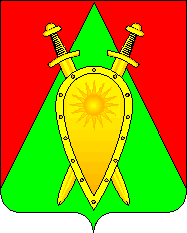 Администрация городского округа ЗАТО п. ГорныйП О С Т А Н О В Л Е Н И Е25 января  2023 года        								№ 20Об утверждении состава административной комиссии городского округа ЗАТО п. ГорныйВ соответствии со статьями 2,3,7 Закона Забайкальского края от 04 июня 2009 года № 191-ЗЗК «Об организации деятельности административных комиссий и о наделении органов местного самоуправления муниципальных районов и городских округов государственным полномочием по созданию административных комиссий в Забайкальском крае», в соответствии с Уставом администрация городского округа ЗАТО п. Горный   п о с т а н о в л я е т:           1. Утвердить  состав административной комиссии городского округа ЗАТО п. Горный согласно приложению.  2.Настоящее постановление опубликовать (обнародовать) постановление на официальном сайте городского округа ЗАТО п. Горный http://gorniy.75.ru  3.Настоящее постановление вступает в силу после его официального опубликования (обнародования).Глава ЗАТО п. Горный                                                          Т.В. КарнаухОзнакомлены:СОГЛАСОВАНО: Начальник ОМВД России по ЗАТО  Горный ______________ Кузнецов С.М.«      »__________2023 г.ПРИЛОЖЕНИЕ к постановлению администрации  городского округа ЗАТО п. Горный от 25 января 2023 г. №20 Состав административной комиссии городского округа ЗАТО п. Горный ДатаПодписьФедорова М.А.Золотуева Л.П.Крестникова Н.С.Рябоконева Ю.А.Лаптева В.А.Карнаух Татьяна Вениаминовна- глава ЗАТО п. Горный, председатель комиссииФедорова Марина Александровна-заместитель главы городского округа ЗАТО п. Горный, заместитель председателя комиссии Лаптева Виктория Александровна- главный специалист администрации городского округа ЗАТО п. Горный, секретарь комиссииЧернецкий Иван Валентинович- врио начальника  ОУУП и ПНД ОМВД России по ЗАТО Горный (по согласованию)Золотуева Елена Павловна - начальник жилищного отдела администрации городского округа ЗАТО  п. Горный Крестникова Наталья Сергеевна- ведущий специалист жилищного отдела администрации городского округа ЗАТО п. Горный  Рябоконева Юлия Александровна- главный администрации городского округа ЗАТО п. Горный 